Трудова діяльністьБІОГРАФІЧНА ДОВІДКА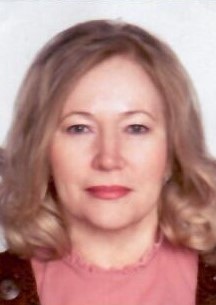 Герасименко Любов ПетрівнаПосада та місце роботиГенеральний директор комунального підприємства «Луганська обласна «Фармація Північ»ГромадянствоУкраїниЧисло, місяць і рік народження27 березня 1959 р.Місце народженняСт. Тобол Тарановського району, Кустанайська областьОсвітаповна вища Кадіївське медичне училище, у 1977 р., Фармацевт, фармацевтХарківський фармацевтичний інститут, у   1982 р., Фармація, провізорНауковий ступінь, вчене званняне маєВолодіння мовамиУкраїнською, російською – вільно, французькою – зі словникомНагороди, почесні званняПочесна грамота Міністерства охорони здоров’я, почесна відзнака Луганської обласної державної адміністрації «За розвиток регіону», медаль Луганської обласної ради «За заслуги перед Луганщиною» ІІІ ступеня Загальний страховий стаж роботи35 р.Стаж роботи на керівних посадах35 р.Депутат радиніСтягненняне маєМісяць і рікМісяць і рікПосада із зазначенням підприємства, установи, організаціїприйняттязвільненняПосада із зазначенням підприємства, установи, організації09.197407.1977студент Кадіївського медичного училища09.197706.1982студент Харківського фармацевтичного інституту08.198210.1998заступник завідуючого аптеки № 353 ЛОДКВП «Фармація»10.199811.2002завідуючий БХА № 353 ЦРА № 78 ЛОКВП «Фармація»11.200211.2015завідуючий ЦРА № 78 КП «Луганська обласна «Фармація»11.201504.2017завідуючий відокремленого підрозділу «Міжрайонна центральна аптека № 78» КП «Луганська обласна «Фармація Північ»04.201712.2017перший заступник генерального директора КП «Луганська обласна «Фармація Північ»12.2017по теперішній часгенеральний директор КП «Луганська обласна «Фармація Північ»